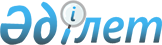 Ақтөбе қаласының әлеуметтік маңызы бар қатынастардың тізбесін айқындау туралыАқтөбе облыстық мәслихатының 2021 жылғы 17 мамырдағы № 33 шешімі. Ақтөбе облысының Әділет департаментінде 2021 жылғы 19 мамырда № 8297 болып тіркелді
      Қазақстан Республикасының "Қазақстан Республикасындағы жергілікті мемлекеттік басқару және өзін-өзі басқару туралы" Заңының 6-бабына және Қазақстан Республикасының "Автомобиль көлігі туралы" Заңының 14-бабының 1-тармағының 5) тармақшасына сәйкес, Ақтөбе облыстық мәслихаты ШЕШІМ ҚАБЫЛДАДЫ:
      1. Ақтөбе қаласының әлеуметтік маңызы бар қатынастардың тізбесі қосымшаға сәйкес айқындалсын.
      2. "Ақтөбе облыстық мәслихатының аппараты" мемлекеттік мекемесі Қазақстан Республикасының заңнамасында белгіленген тәртіппен:
      1) осы шешімді Ақтөбе облысының Әділет департаментінде мемлекеттік тіркеуді;
      2) осы шешімді оны ресми жариялағаннан кейін Ақтөбе облыстық мәслихатының интернет-ресурсында орналастыруды қамтамасыз етсін.
      3. Осы шешімнің орындалуын бақылау облыс әкімінің жетекшілік ететін орынбасарына жүктелсін.
      4. Осы шешім оның алғашқы ресми жарияланған күнінен кейін күнтізбелік он күн өткен соң қолданысқа енгізіледі. Ақтөбе қаласының әлеуметтік маңызы бар қатынастардың тізбесі
      Ескерту. Қосымша жаңа редакцияда - Ақтөбе облыстық мәслихатының 17.08.2022 № 149 шешімімен (алғашқы ресми жарияланған күнінен кейін күнтізбелік он күн өткен соң қолданысқа енгізіледі).
      Ескертпе:
      АҚ – Акционерлік қоғамы
      ТҰК – Трансұлттық корпорация
      ШЖҚ МКК – Шаруашылық жүргізу құқығындағы мемлекеттік коммуналдық кәсіпорны
      ЖШС – Жауапкершілігі шектеулі серіктестігі
      КеАҚ – Коммерциялық емес акционерлік қоғамы
      ММ – Мемлекеттік мекеме
					© 2012. Қазақстан Республикасы Әділет министрлігінің «Қазақстан Республикасының Заңнама және құқықтық ақпарат институты» ШЖҚ РМК
				
      Облыстық мәслихаттың сессия төрағасы 

А. Айтжанов

      Облыстық мәслихаттың хатшысы 

А. Нугманов
Ақтөбе облыстық мәслихатының 
2021 жылғы 17 мамырдағы № 33 
шешіміне қосымша
№
Бағыт нөмірі
Қатынастар
р\с
1.
1
Тұрғындар қалашығы – Пушкин атындағы саябақ
2.
2
"Есет Батыр" тұрғын үй алабы - "Автовокзал Сапар" ЖШС
3.
3
Нан комбинаты – "Қазхром ТҰК" АҚ
4.
4
Нан комбинаты – "Ақтөбе хром қосындылары зауыты" АҚ
5.
5
"Ақтөбе облысының денсаулық сақтау басқармасы" ММ ШЖҚ "Медициналық жедел жәрдем ауруханасы" МКК – "Жібек жолы " тұрғын үй алабы
6.
6
Тұрғындар қалашығы – Батыс-2 шағын ауданы
7.
7
Т.Рысқұлов көшесі – Темір жол вокзалы
8.
8
Тұрғындар қалашығы – Әлия Молдағұлова атындағы әуежай
9.
9
"Батыс Қазақстан жәрмеңкесі" ЖШС – Қалалық сүт зауыты
10.
10
"Батыс Қазақстан жәрмеңкесі" ЖШС – Болашақ шағын ауданы
11.
11
Т.Рысқұлов көшесі – Пушкин атындағы саябақ
12.
13
"Кірпішті" тұрғын үй алабы – Орталық базар
13.
14
Темір жол вокзалы – "Ясное" тұрғын үй алабы
14.
16
"Ақтөбе хром қосындылары зауыты" АҚ – Пушкин атындағы саябақ
15.
17
"Коктем" тұрғын үй алабы – Орталық базар
16.
19
"Автовокзал Сапар" ЖШС – "Ақжар" тұрғын үй алабы
17.
20
"Оңтүстік-Батыс" тұрғын үй алабы – Пушкин атындағы саябақ
18.
21
Темір жол вокзалы – "Марат Оспанов атындағы Батыс Қазақстан медицина университеті" КеАҚ
19.
22
Т.Рысқұлов көшесі – "Автовокзал Сапар" ЖШС
20.
23
"Шығыс" базары – "Қызылжар" тұрғын үй алабы
21.
25
Батыс-2 шағын ауданы – "Шығыс" базары
22.
28
Т.Рысқұлов көшесі – Шернияз аялдамасы
23.
29
Темір жол вокзалы – "Пригородный" тұрғын үй алабы
24.
32
Орталық базар – № 71 мектеп
25.
37
"Құрашасай" тұрғын үй алабы – Орталық базар
26.
39
"Шиелісай" тұрғын үй алабы - "Садовое" тұрғын үй алабы – Орталық базар
27.
40
Батыс-2 тұрғын үй алабы – "Қазхром ТҰК" АҚ
№4 цехы
28.
41
Орталық базар – "Өрлеу" тұрғын үй алабы
29.
42
"Шығыс" базары – "Ақжар-2" тұрғын үй алабы
30.
43
"Шығыс" базары – "Сазды" тұрғын үй алабы
31.
44
Орталық базар – "Ақшат" тұрғын үй алабы
32.
45
Тұрғындар қалашығы – "Марат Оспанов атындағы Батыс Қазақстан медицина университеті" КеАҚ
33.
46
Батыс-2 шағын ауданы – Пушкин атындағы саябақ
34.
47
"Құрайлы" тұрғын үй алабы – "Қазхром ТҰК" АҚ – Пушкин атындағы саябақ
35.
48
Тұрғындар қалашығы – Әуеқалашық шағын ауданы
36.
49
"Өлке" тұрғын үй алабы – Орталық базар
37.
50 (8а)
Қалалық сүт зауыты – Абай даңғылы
38.
51
Ақтөбе медицина орталығының балалар стационары – "Есет Батыр" тұрғын ұй алабы
39.
51А
"Есет Батыр" тұрғын үй алабы – 8 шағын ауданы
40.
53 (49а)
"Рауан" тұрғын үй алабы – Орталық базар